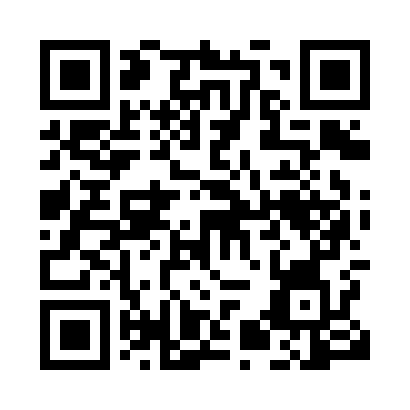 Prayer times for Agov, SlovakiaMon 1 Apr 2024 - Tue 30 Apr 2024High Latitude Method: Angle Based RulePrayer Calculation Method: Muslim World LeagueAsar Calculation Method: HanafiPrayer times provided by https://www.salahtimes.comDateDayFajrSunriseDhuhrAsrMaghribIsha1Mon4:356:2312:495:187:168:592Tue4:326:2112:495:197:189:003Wed4:306:1912:495:207:199:024Thu4:276:1712:495:217:219:045Fri4:256:1512:485:227:229:066Sat4:226:1312:485:237:249:087Sun4:206:1112:485:247:259:108Mon4:176:0912:475:257:269:129Tue4:156:0712:475:267:289:1310Wed4:126:0512:475:277:299:1511Thu4:106:0312:475:287:319:1712Fri4:076:0112:465:297:329:1913Sat4:055:5912:465:307:349:2114Sun4:025:5812:465:317:359:2315Mon3:595:5612:465:327:369:2516Tue3:575:5412:455:337:389:2717Wed3:545:5212:455:347:399:2918Thu3:525:5012:455:347:419:3219Fri3:495:4812:455:357:429:3420Sat3:465:4612:445:367:449:3621Sun3:445:4412:445:377:459:3822Mon3:415:4312:445:387:479:4023Tue3:395:4112:445:397:489:4224Wed3:365:3912:445:407:499:4425Thu3:335:3712:445:417:519:4726Fri3:315:3512:435:427:529:4927Sat3:285:3412:435:437:549:5128Sun3:255:3212:435:447:559:5329Mon3:235:3012:435:447:569:5630Tue3:205:2912:435:457:589:58